Отчёт об оценке № 129-3/19 «Об определении рыночной и ликвидационной стоимости товаров, находящихся в обороте ООО «МОДУС» от «04» июля 2019 годаОпубликован на сайте Единого федерального реестра сведений о банкротстве, адрес сайта в сети «Интернет» http://bankrot.fedresurs.ru, сообщение № 4161265, дата публикации 12.09.2019 годаhttps://bankrot.fedresurs.ru/Messages.aspx 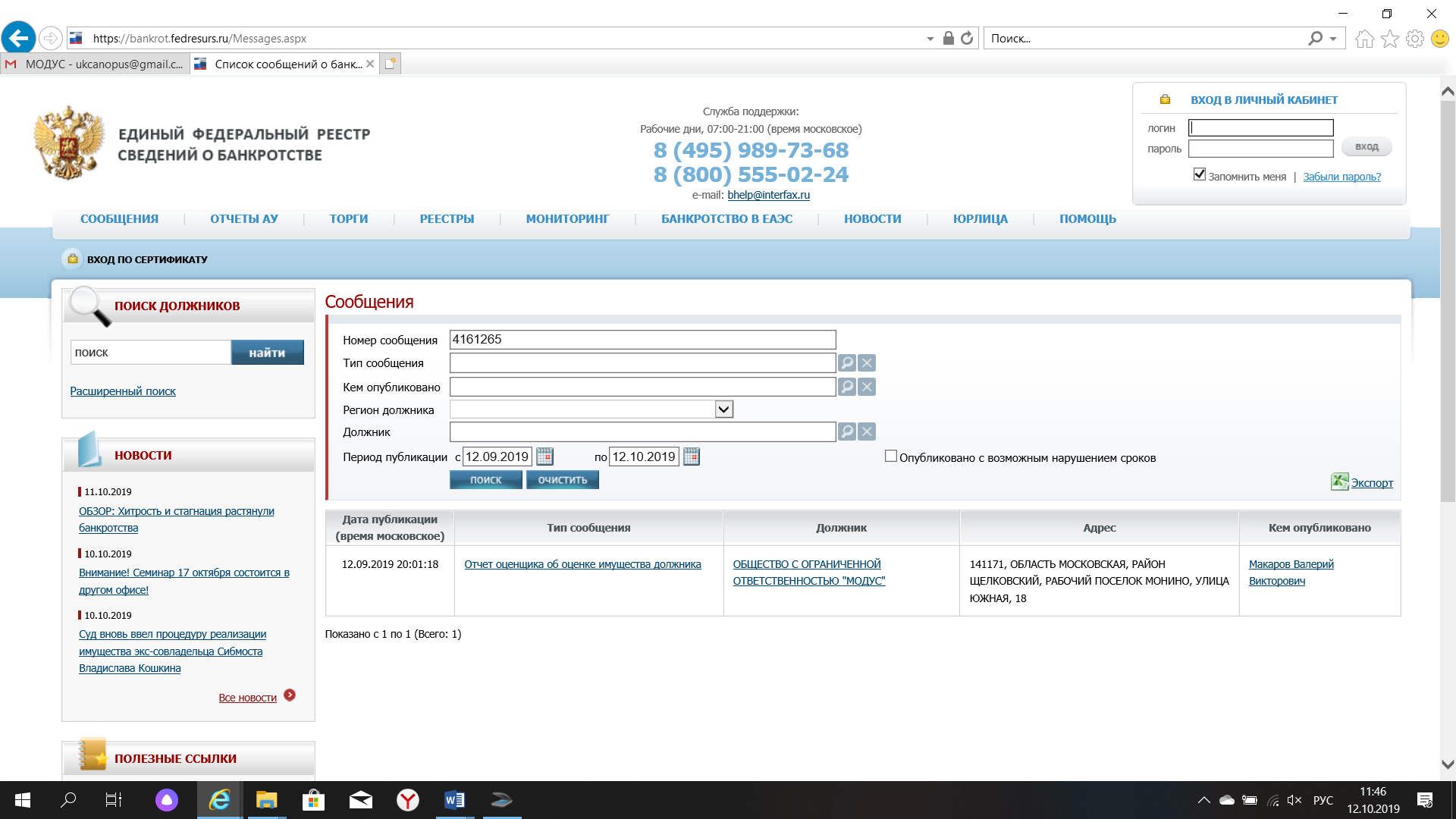 